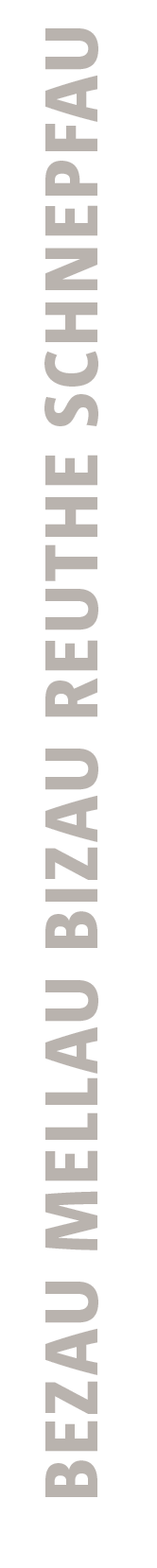 Info & AnmeldungBezau Tourismus T+ 43 5514 2295 info@bezau.atMellau Tourismus T+ 43 5518 2203 tourismus@mellau.at Montag15. April8.30 UhrAktivprogramm Hotel PostBezau | Qi Gong mit Csaba | Anm. bis So 17.00 Uhr, T +43 5514 2207 Montag15. April17.00 UhrAktivprogramm Hotel PostBezau | Dynamic walk mit Csaba | Anm. bis So 17.00 Uhr, T +43 5514 2207 Montag15. April17.30 UhrYoga im Hotel Bären Mellau | Hatha Yoga | Anmeldung: Hotel Bären T +43 5518 2207 Dienstag16. April16.00 UhrAktivprogramm Hotel PostBezau | Yin Yoga mit Claudia | Anm. bis Mo 17.00 Uhr, T +43 5514 2207Mittwoch17. April9.00 UhrFrühlingswanderung mit ChristineEine Frühlingswanderung mit unserer Wanderführerin Christine ist eine wundervolle Gelegenheit, um die erwachende Natur in ihrer ganzen Pracht zu erleben |Treffpunkt: Dorfplatz Bezau | Kosten: € 15,00/Erw., € 5,00/Kinder ab 6 Jahren, mind. 4 Erwachsene |Anmeldung: bis DI 16.30 Uhr, T +43 55142295Mittwoch17. April13.30 UhrAktivprogramm Hotel PostBezau | Juicing Lab zum Thema frisch gepresste Säfte | Anm. bis Die 17.00 Uhr, T +43 5514 2207Mittwoch17. April17.00 UhrAktivprogramm Hotel PostBezau | Vinyasa Yoga mit Mateja | Anm. bis Die 17.00 Uhr, T +43 5514 2207Donnerstag18. April10.30 UhrAktivprogramm Hotel PostBezau | FAQ mit Jan – offene Fragerunde über Diäten, Kochen etc. | Anm. bis Mi 17.00 Uhr, T +43 5514 2207Donnerstag18. April17.00 UhrMittendrin am BauernhofBezau | Besuch auf dem Bauernhof bei Sarah und ihrer Familie | Treffpunkt: s'Ronklädele, Ellenbogen 197, 6870 Bezau | Kosten: € 5,00/Erw., Kinder frei
min. 4 bis max. 12 Personen | Anmeldung: bis MI 17.00 Uhr, T +43 664 363 653 9Donnerstag18. April17.30 UhrYoga im Hotel Bären Mellau | Hatha Yoga | Anmeldung: Hotel Bären T +43 5518 2207Freitag19. April8.30 UhrAktivprogramm Hotel PostBezau | Power Yoga & HIT mit Mateja (für alle Levels) | Anm. bis Do 17.00 Uhr, T +43 5514 2207Freitag19. April13.30 UhrAktivprogramm Hotel PostBezau | Detox mit Jan – alles über Ernährung & Detox | Anm. bis Do 17.00 Uhr, T +43 5514 2207Samstag20. April8.30 UhrAktivprogramm Hotel PostBezau | Yoga mit Claudia | Anm. bis Fr 17.00 Uhr, T +43 5514 2207Samstag20. April8.30 UhrYoga im Hotel Bären Mellau | Yoga zum Frühstück | Anmeldung: Hotel Bären T +43 5518 2207Samstag20. April9.30 UhrJubiläumsausstellung 130 Jahre VZV BezauBezau | ab 09:30 Uhr werden beim Austellungsplatz oberhalb der Mittelschule Bezau die verschiedenen Rassen gereiht. Um 12:30 Uhr findet der Bambini Cup statt| Wo? Mittelschule Bezau, Platz 138Samstag20. April17.00 UhrAktivprogramm Hotel PostBezau | Abend Qi Gong mit Pavel | Anm. bis Fr 17.00 Uhr, T +43 5514 2207Sonntag21. April9.00 UhrAktivprogramm Hotel PostBezau | Power Yoga & HIT mit Mateja (für alle Levels) | Anm. bis Do 17.00 Uhr, T +43 5514 2207